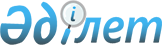 О внесении изменений и дополнений в постановление акимата от 16 апреля 2007 года № 158 "Об оказании дополнительного вида социальной помощи инвалидам, в том числе детям-инвалидам, обучающимся в средних профессиональных и высших учебных заведениях"
					
			Утративший силу
			
			
		
					Постановление акимата Костанайской области от 4 мая 2009 года № 184. Зарегистрировано Департаментом юстиции Костанайской области 25 мая 2009 года № 3680. Утратило силу постановлением акимата Костанайской области от 1 февраля 2017 года № 49      Сноска. Утратило силу постановлением акимата Костанайской области от 01.02.2017 № 49 (вводится в действие по истечении десяти календарных дней после дня его первого официального опубликования).

      На основании абзаца второго статьи 16 Закона Республики Казахстан "О социальной защите инвалидов в Республике Казахстан" и пункта 2 статьи 27 Закона Республики Казахстан "О местном государственном управлении и самоуправлении в Республике Казахстан" акимат Костанайской области ПОСТАНОВЛЯЕТ: 

      1. Внести в постановление акимата Костанайской области "Об оказании дополнительного вида социальной помощи инвалидам, в том числе детям-инвалидам, обучающимся в средних профессиональных и высших учебных заведениях" от 16 апреля 2007 года № 158 (зарегистрировано в реестре государственной регистрации нормативных правовых актов под номером 3571, опубликовано 22 мая 2007 года в газетах "Қостанай таңы" и "Костанайские новости") следующие изменения и дополнения:

      в заголовке слова "обучающимся в средних профессиональных и высших учебных заведениях" заменить словами "приобретающим техническое и профессиональное, послесреднее и высшее образование";

      пункт 1 изложить в следующей редакции:

      "1. Установить дополнительный вид социальной помощи для инвалидов, в том числе детей-инвалидов (далее - инвалиды), проживающих на территории Костанайской области и приобретающих техническое и профессиональное, послесреднее и высшее образование (далее - образование) в учебных заведениях Республики Казахстан, в размере 100 % от оплаты фактической стоимости обучения (далее - социальная помощь) в соответствующих организациях образования, за исключением инвалидов, являющихся обладателями государственных образовательных грантов, получателями иных видов выплат за счет средств государственного бюджета для получения технического и профессионального, послесреднего или высшего образования, а также инвалидов, получающих второе техническое и профессиональное, послесреднее, высшее или послевузовское образование.";

      в пункте 2:

      подпункт 1) дополнить словами ", но не более одного раза в соответствующем календарном году;";

      подпункт 3) исключить;

      в подпункте 4) слова "обязан представить" заменить словом "представляет";

      подпункт 5) изложить в следующей редакции:

      "5) использование инвалидом социальной помощи не по целевому назначению влечет лишение права на ее оказание при повторных обращениях, за исключением случаев, когда оплата за обучение была произведена инвалидом в полном объеме из собственных средств до обращения за социальной помощью. В случае, если до обращения за назначением социальной помощи инвалидом из собственных средств произведена частичная оплата за обучение, при получении социальной помощи инвалид использует по целевому назначению часть социальной помощи, недостающую для оплаты полной стоимости обучения;";

      в пункте 3:

      в абзаце первом слова "Департамент координации занятости и социальных программ Костанайской области" заменить словами "Управление координации занятости и социальных программ акимата Костанайской области";

      в подпункте 1) слова "обучающихся в средних профессиональных и высших учебных заведениях" заменить словами "приобретающих техническое и профессиональное, послесреднее и высшее образование";

      в подпункте 3) слова "лицевые счета" заменить словами "лицевые или карт-счета".

      2. Настоящее постановление вводится в действие по истечении десяти календарных дней после дня его первого официального опубликования.


					© 2012. РГП на ПХВ «Институт законодательства и правовой информации Республики Казахстан» Министерства юстиции Республики Казахстан
				
      Аким
Костанайской области

С. Кулагин
